E-Safety – Year 4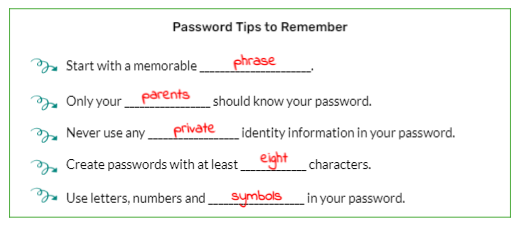 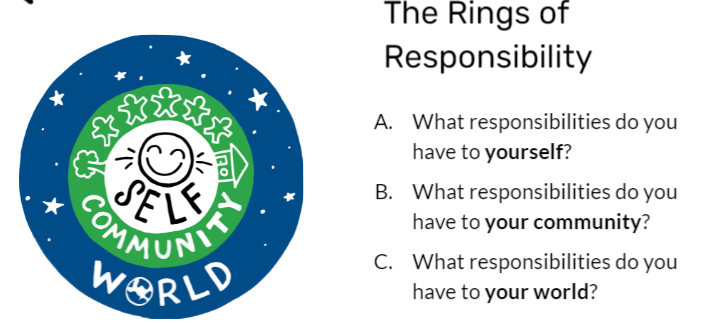 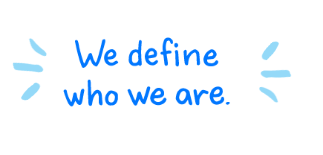 Key vocabularyKey vocabularycommunityA group of people who share the same interests and goalsdigital citizenSomeone who uses technology responsibly to learn, create and participateresponsibilityA duty to yourself and otherspassworda secret string of letters, symbols and numbers that you can use to restrict who can access something digitalphrasea group of words that go together and are easy to rememberusernamea name you create to sign into a website, app, or gamesymbola character other than a number or letter, such as #, !, or @.assumptionsomething that someone thinks is true, but in reality, may or may not beidentitydifferent parts of your culture, experiences, and interests that make you uniqueselfie a picture you take of of yourself, usually with a phone